О внесении изменений в постановление Администрации города Когалыма от 11.10.2013 №2899В соответствии с Федеральными законами от 06.10.2003 №131-ФЗ                       «Об общих принципах организации местного самоуправления в Российской Федерации», от 29.12.2012 №273-ФЗ «Об образовании в Российской Федерации», постановлением Правительства Ханты-Мансийского автономного  округа – Югры от 31.10.2021 №468-п «О государственной программе Ханты-Мансийского автономного округа – Югры «Развитие образования», Уставом города Когалыма, решением Думы города Когалыма от 28.02.2023 №240-ГД «О внесении изменений в решение Думы города Когалыма от 14.12.2022 №199-ГД», постановлением Администрации города Когалыма от 28.10.2021 №2193 «О порядке разработки и реализации муниципальных программ города Когалыма»:1. В постановление Администрации города Когалыма от 11.10.2013 №2899 «Об утверждении муниципальной программы «Развитие образования в городе Когалыме» (далее – постановление) внести следующие изменения:1.1. В приложении к постановлению (далее - Программа):1.1.1. строку «Параметры финансового обеспечения муниципальной программы» паспорта Программы изложить в следующей редакции: 1.1.2. строку «Параметры финансового обеспечения портфеля проектов, проекта, направленных в том числе на реализацию в автономном округе национальных проектов (программ) Российской Федерации участие, в котором принимает город Когалым» паспорта Программы изложить в следующей редакции: 1.2. Таблицу 1 Программы изложить в редакции согласно приложению     к настоящему постановлению.2. Управлению образования Администрации города Когалыма                               (А.Н. Лаврентьева) направить в юридическое управление Администрации города Когалыма текст постановления и приложения к нему, его реквизиты, сведения об источнике официального опубликования в порядке и сроки, предусмотренные распоряжением Администрации города Когалыма                               от 19.06.2013 №149-р «О мерах по формированию регистра муниципальных нормативных правовых актов Ханты - Мансийского автономного                             округа – Югры» для дальнейшего направления в Управление государственной регистрации нормативных правовых актов Аппарата Губернатора                           Ханты-Мансийского автономного округа – Югры.3. Опубликовать настоящее постановление и приложения к нему в газете «Когалымский вестник» и разместить на официальном сайте Администрации города Когалыма в информационно-телекоммуникационной сети «Интернет» (www.admkogalym.ru).4. Контроль за выполнением постановления возложить на заместителя главы города Когалыма Л.А.Юрьеву.Приложение к постановлению Администрациигорода КогалымаТаблица 1Распределение финансовых ресурсов муниципальной программы (по годам)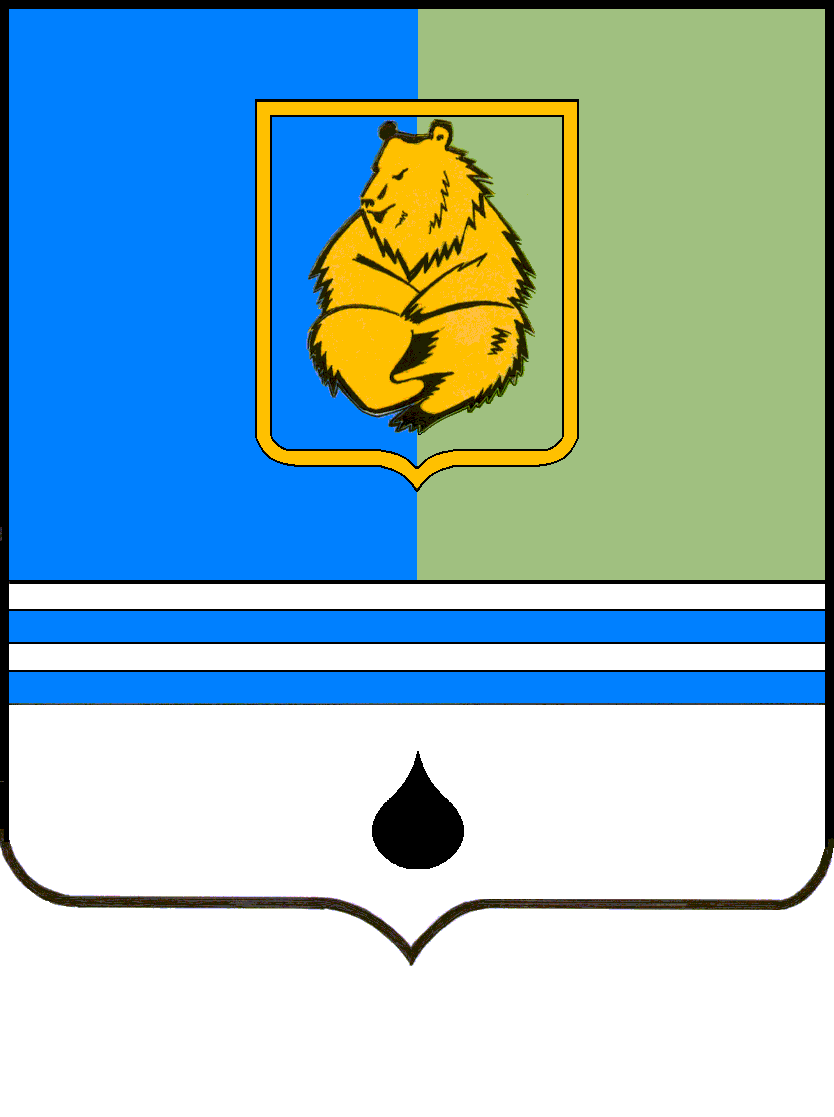 ПОСТАНОВЛЕНИЕАДМИНИСТРАЦИИ ГОРОДА КОГАЛЫМАХанты-Мансийского автономного округа - ЮгрыПОСТАНОВЛЕНИЕАДМИНИСТРАЦИИ ГОРОДА КОГАЛЫМАХанты-Мансийского автономного округа - ЮгрыПОСТАНОВЛЕНИЕАДМИНИСТРАЦИИ ГОРОДА КОГАЛЫМАХанты-Мансийского автономного округа - ЮгрыПОСТАНОВЛЕНИЕАДМИНИСТРАЦИИ ГОРОДА КОГАЛЫМАХанты-Мансийского автономного округа - Югрыот [Дата документа]от [Дата документа]№ [Номер документа]№ [Номер документа]«Параметры финансового обеспечения муниципальной программы».«Параметры финансового обеспечения портфеля проектов, проекта, направленных в том числе на реализацию в автономном округе национальных проектов (программ) Российской Федерации участие, в котором принимает город Когалым ».от [Дата документа] № [Номер документа]Номер структурного элемента (основного мероприятия)Структурный элемент (основное мероприятие) муниципальной программы Ответственный исполнитель / соисполнитель, учреждение, организацияИсточники финансированияФинансовые затраты на реализацию, тыс.рублейФинансовые затраты на реализацию, тыс.рублейФинансовые затраты на реализацию, тыс.рублейФинансовые затраты на реализацию, тыс.рублейФинансовые затраты на реализацию, тыс.рублейФинансовые затраты на реализацию, тыс.рублейФинансовые затраты на реализацию, тыс.рублейНомер структурного элемента (основного мероприятия)Структурный элемент (основное мероприятие) муниципальной программы Ответственный исполнитель / соисполнитель, учреждение, организацияИсточники финансированияВсегоНомер структурного элемента (основного мероприятия)Структурный элемент (основное мероприятие) муниципальной программы Ответственный исполнитель / соисполнитель, учреждение, организацияИсточники финансированияВсего2023 год2024 год2025 год2026 год2027 год2028 годНомер структурного элемента (основного мероприятия)Структурный элемент (основное мероприятие) муниципальной программы Ответственный исполнитель / соисполнитель, учреждение, организацияИсточники финансированияВсего2023 год2024 год2025 год2026 год2027 год2028 год1234567891011Цель: Обеспечение доступного и качественного образования, соответствующего требованиям инновационного развития экономики города Когалыма, современным потребностям общества, формирование открытой, саморазвивающейся, информационно и технически оснащенной образовательной системы, способной в полной мере удовлетворять образовательные запросы личности и социума, создание условий для подготовки конкурентоспособных гражданЦель: Обеспечение доступного и качественного образования, соответствующего требованиям инновационного развития экономики города Когалыма, современным потребностям общества, формирование открытой, саморазвивающейся, информационно и технически оснащенной образовательной системы, способной в полной мере удовлетворять образовательные запросы личности и социума, создание условий для подготовки конкурентоспособных гражданЦель: Обеспечение доступного и качественного образования, соответствующего требованиям инновационного развития экономики города Когалыма, современным потребностям общества, формирование открытой, саморазвивающейся, информационно и технически оснащенной образовательной системы, способной в полной мере удовлетворять образовательные запросы личности и социума, создание условий для подготовки конкурентоспособных гражданЦель: Обеспечение доступного и качественного образования, соответствующего требованиям инновационного развития экономики города Когалыма, современным потребностям общества, формирование открытой, саморазвивающейся, информационно и технически оснащенной образовательной системы, способной в полной мере удовлетворять образовательные запросы личности и социума, создание условий для подготовки конкурентоспособных гражданЦель: Обеспечение доступного и качественного образования, соответствующего требованиям инновационного развития экономики города Когалыма, современным потребностям общества, формирование открытой, саморазвивающейся, информационно и технически оснащенной образовательной системы, способной в полной мере удовлетворять образовательные запросы личности и социума, создание условий для подготовки конкурентоспособных гражданЦель: Обеспечение доступного и качественного образования, соответствующего требованиям инновационного развития экономики города Когалыма, современным потребностям общества, формирование открытой, саморазвивающейся, информационно и технически оснащенной образовательной системы, способной в полной мере удовлетворять образовательные запросы личности и социума, создание условий для подготовки конкурентоспособных гражданЦель: Обеспечение доступного и качественного образования, соответствующего требованиям инновационного развития экономики города Когалыма, современным потребностям общества, формирование открытой, саморазвивающейся, информационно и технически оснащенной образовательной системы, способной в полной мере удовлетворять образовательные запросы личности и социума, создание условий для подготовки конкурентоспособных гражданЦель: Обеспечение доступного и качественного образования, соответствующего требованиям инновационного развития экономики города Когалыма, современным потребностям общества, формирование открытой, саморазвивающейся, информационно и технически оснащенной образовательной системы, способной в полной мере удовлетворять образовательные запросы личности и социума, создание условий для подготовки конкурентоспособных гражданЦель: Обеспечение доступного и качественного образования, соответствующего требованиям инновационного развития экономики города Когалыма, современным потребностям общества, формирование открытой, саморазвивающейся, информационно и технически оснащенной образовательной системы, способной в полной мере удовлетворять образовательные запросы личности и социума, создание условий для подготовки конкурентоспособных гражданЦель: Обеспечение доступного и качественного образования, соответствующего требованиям инновационного развития экономики города Когалыма, современным потребностям общества, формирование открытой, саморазвивающейся, информационно и технически оснащенной образовательной системы, способной в полной мере удовлетворять образовательные запросы личности и социума, создание условий для подготовки конкурентоспособных гражданЦель: Обеспечение доступного и качественного образования, соответствующего требованиям инновационного развития экономики города Когалыма, современным потребностям общества, формирование открытой, саморазвивающейся, информационно и технически оснащенной образовательной системы, способной в полной мере удовлетворять образовательные запросы личности и социума, создание условий для подготовки конкурентоспособных гражданЗадача № 1. Модернизация системы общего и дополнительного образования как основного условия социального развития. 
Задача №3. Обеспечение инновационного характера базового образования в соответствии с требованиями экономики.Задача № 1. Модернизация системы общего и дополнительного образования как основного условия социального развития. 
Задача №3. Обеспечение инновационного характера базового образования в соответствии с требованиями экономики.Задача № 1. Модернизация системы общего и дополнительного образования как основного условия социального развития. 
Задача №3. Обеспечение инновационного характера базового образования в соответствии с требованиями экономики.Задача № 1. Модернизация системы общего и дополнительного образования как основного условия социального развития. 
Задача №3. Обеспечение инновационного характера базового образования в соответствии с требованиями экономики.Задача № 1. Модернизация системы общего и дополнительного образования как основного условия социального развития. 
Задача №3. Обеспечение инновационного характера базового образования в соответствии с требованиями экономики.Задача № 1. Модернизация системы общего и дополнительного образования как основного условия социального развития. 
Задача №3. Обеспечение инновационного характера базового образования в соответствии с требованиями экономики.Задача № 1. Модернизация системы общего и дополнительного образования как основного условия социального развития. 
Задача №3. Обеспечение инновационного характера базового образования в соответствии с требованиями экономики.Задача № 1. Модернизация системы общего и дополнительного образования как основного условия социального развития. 
Задача №3. Обеспечение инновационного характера базового образования в соответствии с требованиями экономики.Задача № 1. Модернизация системы общего и дополнительного образования как основного условия социального развития. 
Задача №3. Обеспечение инновационного характера базового образования в соответствии с требованиями экономики.Задача № 1. Модернизация системы общего и дополнительного образования как основного условия социального развития. 
Задача №3. Обеспечение инновационного характера базового образования в соответствии с требованиями экономики.Задача № 1. Модернизация системы общего и дополнительного образования как основного условия социального развития. 
Задача №3. Обеспечение инновационного характера базового образования в соответствии с требованиями экономики.Подпрограмма 1 Общее образование. Дополнительное образование.Подпрограмма 1 Общее образование. Дополнительное образование.Подпрограмма 1 Общее образование. Дополнительное образование.Подпрограмма 1 Общее образование. Дополнительное образование.Подпрограмма 1 Общее образование. Дополнительное образование.Подпрограмма 1 Общее образование. Дополнительное образование.Подпрограмма 1 Общее образование. Дополнительное образование.Подпрограмма 1 Общее образование. Дополнительное образование.Подпрограмма 1 Общее образование. Дополнительное образование.Подпрограмма 1 Общее образование. Дополнительное образование.Подпрограмма 1 Общее образование. Дополнительное образование.Проектная частьПроектная частьПроектная частьПроектная частьПроектная частьПроектная частьПроектная частьПроектная частьПроектная частьПроектная частьПроектная частьП.1.1.Портфель проектов «Образование», региональный проект «Успех каждого ребенка» ( III, IV, V, VI, 11)Управление образования Администрации города КогалымаВСЕГО                338 563,80                56 427,30                  56 427,30                       56 427,30                       56 427,30                       56 427,30                       56 427,30   П.1.1.Портфель проектов «Образование», региональный проект «Успех каждого ребенка» ( III, IV, V, VI, 11)Управление образования Администрации города Когалымабюджет города Когалыма                 338 563,80                56 427,30                  56 427,30                       56 427,30                       56 427,30                       56 427,30                       56 427,30   П.1.1.1.Развитие системы выявления, поддержки, сопровождения и стимулирования одаренных детей в различных сферах деятельностиУправление образования Администрации города Когалымабюджет города Когалыма                     2 040,00                     340,00                       340,00                            340,00                            340,00                            340,00                            340,00   П.1.1.2.Персонифицированное финансирование дополнительного образования детейУправление образования Администрации города Когалымабюджет города Когалыма                 336 523,80                56 087,30                  56 087,30                       56 087,30                       56 087,30                       56 087,30                       56 087,30   П.1.2.Портфель проектов «Образование», региональный проект «Цифровая образовательная среда» (VIII, IX, X, XI)Управление образования Администрации города КогалымаВСЕГО                              -     П.1.2.Портфель проектов «Образование», региональный проект «Цифровая образовательная среда» (VIII, IX, X, XI)Управление образования Администрации города Когалымафедеральный бюджет                              -     П.1.2.Портфель проектов «Образование», региональный проект «Цифровая образовательная среда» (VIII, IX, X, XI)Управление образования Администрации города Когалымабюджет города Когалыма                               -     П.1.2.Портфель проектов «Образование», региональный проект «Цифровая образовательная среда» (VIII, IX, X, XI)Управление образования Администрации города Когалымабюджет автономного округа                              -     Процессная частьПроцессная частьПроцессная частьПроцессная частьПроцессная частьПроцессная частьПроцессная частьПроцессная частьПроцессная частьПроцессная частьПроцессная часть1.1.Развитие системы дошкольного и общего образования (1, 2 )Управление образования Администрации города КогалымаВСЕГО                  11 012,50                  2 859,50                       715,00                         1 859,50                         1 859,50                         1 859,50                         1 859,50   1.1.Развитие системы дошкольного и общего образования (1, 2 )Управление образования Администрации города Когалымафедеральный бюджет                              -     1.1.Развитие системы дошкольного и общего образования (1, 2 )Управление образования Администрации города Когалымабюджет автономного округа                              -     1.1.Развитие системы дошкольного и общего образования (1, 2 )Управление образования Администрации города Когалымабюджет города Когалыма                   11 012,50                  2 859,50                       715,00                         1 859,50                         1 859,50                         1 859,50                         1 859,50   1.1.Развитие системы дошкольного и общего образования (1, 2 )Управление образования Администрации города Когалымаиные источники финансирования                              -                               -     1.1.1.Развитие системы выявления, поддержки, сопровождения и стимулирования одаренных детей в различных сферах деятельностиУправление образования Администрации города Когалымабюджет города Когалыма                     6 722,50                  2 144,50                               -                           1 144,50                         1 144,50                         1 144,50                         1 144,50   1.1.1.Развитие системы выявления, поддержки, сопровождения и стимулирования одаренных детей в различных сферах деятельностиУправление образования Администрации города Когалымаиные источники финансирования                              -     1.1.2.Стимулирование роста профессионального мастерства, создание условий для выявления и поддержки педагогических работников, проявляющих творческую инициативу, в том числе для специалистов некоммерческих организацийУправление образования Администрации города Когалымабюджет города Когалыма                     4 290,00                     715,00                       715,00                            715,00                            715,00                            715,00                            715,00   1.1.3.Создание условий для распространения лучших практик и деятельности немуниципальных (коммерческих, некоммерческих) организаций по предоставлению услуг в сфере образованияУправление образования Администрации города Когалымабюджет города Когалыма                               -     1.2.Развитие системы дополнительного образования детей (III, VI)Управление образования Администрации города КогалымаВСЕГО                557 010,30                92 259,10                  90 887,20                       93 396,10                       93 489,30                       93 489,30                       93 489,30   1.2.Развитие системы дополнительного образования детей (III, VI)Управление образования Администрации города Когалымабюджет города Когалыма                 557 010,30                92 259,10                  90 887,20                       93 396,10                       93 489,30                       93 489,30                       93 489,30   1.2.Развитие системы дополнительного образования детей (III, VI)Управление образования Администрации города Когалымабюджет автономного округа                       323,80                     323,80   1.2.1.Развитие системы доступного дополнительного образования в соответствии с индивидуальными запросами населения, оснащение материально-технической базы образовательных организацийУправление образования Администрации города Когалымабюджет города Когалыма                 557 010,30                92 259,10                  90 887,20                       93 396,10                       93 489,30                       93 489,30                       93 489,30   1.2.1.Развитие системы доступного дополнительного образования в соответствии с индивидуальными запросами населения, оснащение материально-технической базы образовательных организацийУправление образования Администрации города Когалымабюджет автономного округа                       323,80                     323,80   1.3.Обеспечение реализации общеобразовательных программ в образовательных организациях, расположенных на территории города Когалыма (1, 2, 3, 11)Управление образования Администрации города КогалымаВСЕГО           14 657 808,70           2 503 533,30             2 380 192,90                  2 441 815,20                  2 444 089,10                  2 444 089,10                  2 444 089,10   1.3.Обеспечение реализации общеобразовательных программ в образовательных организациях, расположенных на территории города Когалыма (1, 2, 3, 11)Управление образования Администрации города Когалымафедеральный бюджет                295 293,60                49 215,60                  49 215,60                       49 215,60                       49 215,60                       49 215,60                       49 215,60   1.3.Обеспечение реализации общеобразовательных программ в образовательных организациях, расположенных на территории города Когалыма (1, 2, 3, 11)Управление образования Администрации города Когалымабюджет автономного округа             12 090 214,60           2 032 925,60             2 028 359,80                  2 007 232,30                  2 007 232,30                  2 007 232,30                  2 007 232,30   1.3.Обеспечение реализации общеобразовательных программ в образовательных организациях, расположенных на территории города Когалыма (1, 2, 3, 11)Управление образования Администрации города Когалымабюджет города Когалыма              2 258 054,30              407 145,90                302 617,50                     385 367,30                     387 641,20                     387 641,20                     387 641,20   1.3.Обеспечение реализации общеобразовательных программ в образовательных организациях, расположенных на территории города Когалыма (1, 2, 3, 11)Управление образования Администрации города Когалымаиные источники финансирования                  14 246,20                14 246,20                               -                                      -                                      -                                      -                                      -     1.3.1.Обеспечение доступности качественного общего образования в соответствии с современными требованиями, оснащение материально-технической базы образовательных организацийУправление образования Администрации города Когалымафедеральный бюджет                295 293,60                49 215,60                  49 215,60                       49 215,60                       49 215,60                       49 215,60                       49 215,60   1.3.1.Обеспечение доступности качественного общего образования в соответствии с современными требованиями, оснащение материально-технической базы образовательных организацийУправление образования Администрации города Когалымабюджет города Когалыма              2 258 054,30              407 145,90                302 617,50                     385 367,30                     387 641,20                     387 641,20                     387 641,20   1.3.1.Обеспечение доступности качественного общего образования в соответствии с современными требованиями, оснащение материально-технической базы образовательных организацийУправление образования Администрации города Когалымаиные источники финансирования                  14 246,20                14 246,20   1.3.1.Обеспечение доступности качественного общего образования в соответствии с современными требованиями, оснащение материально-технической базы образовательных организацийУправление образования Администрации города Когалымабюджет автономного округа             11 719 654,60           1 971 165,60             1 966 599,80                  1 945 472,30                  1 945 472,30                  1 945 472,30                  1 945 472,30   1.3.1.1.Иной межбюджетный трансферт, имеющий целевое назначение на обеспечение выплат ежемесячного денежного вознаграждения за классное руководство педагогическим работникам муниципальных образовательных организаций, реализующих образовательные программы начального общего, основного общего и среднего общего образования, в том числе адаптированные основные общеобразовательные программыУправление образования Администрации города Когалымафедеральный бюджет                295 293,60                49 215,60                  49 215,60                       49 215,60                       49 215,60                       49 215,60                       49 215,60   1.3.1.2.Реализация полномочий органов местного самоуправления в сфере общего образования Управление образования Администрации города Когалымабюджет города Когалыма              2 258 054,30              407 145,90                302 617,50                     385 367,30                     387 641,20                     387 641,20                     387 641,20   1.3.1.2.Реализация полномочий органов местного самоуправления в сфере общего образования Управление образования Администрации города Когалымаиные источники финансирования                  14 246,20                14 246,20   1.3.1.3.Субвенции для обеспечения государственных гарантий на получение образования и осуществления переданных органам местного самоуправления муниципальных образований Ханты-Мансийского автономного округа - Югры отдельных государственных полномочий в области образования в рамках основного мероприятия "Обеспечение реализации основных и дополнительных общеобразовательных программ в образовательных организациях, расположенных на территории Ханты-Мансийского автономного округа – Югры" подпрограммы "Общее образование. Дополнительное образование детей" государственной программы "Развитие образования" Управление образования Администрации города Когалымабюджет автономного округа             11 404 716,00           1 917 452,00             1 914 354,80                  1 893 227,30                  1 893 227,30                  1 893 227,30                  1 893 227,30   1.3.1.4.Субвенции на выплату компенсации части родительской платы за присмотр и уход за детьми в образовательных организациях, реализующих образовательные программы дошкольного образования в рамках основного мероприятия "Финансовое обеспечение полномочий исполнительного органа государственной власти Ханты-Мансийского автономного округа – Югры по исполнению публичных обязательств перед физическими лицами" подпрограммы "Ресурсное обеспечение в сфере образования, науки и молодежной политики" государственной программы "Развитие образования" Управление образования Администрации города Когалымабюджет автономного округа                  313 470,00                52 245,00                  52 245,00                       52 245,00                       52 245,00                       52 245,00                       52 245,00   1.3.1.5.Иные межбюджетные трансферты на реализацию наказов избирателей депутатам Думы Ханты-Мансийского автономного округа - ЮгрыУправление образования Администрации города Когалымабюджет автономного округа                      1 468,60                  1 468,60   1.3.2.Субсидии частным организациям для осуществления присмотра и ухода за детьми, содержания детей в частных организациях, осуществляющих  образовательную деятельность по реализации образовательных программ дошкольного образованияУправление образования Администрации города Когалымабюджет города Когалыма                               -     1.3.2.Субсидии частным организациям для осуществления присмотра и ухода за детьми, содержания детей в частных организациях, осуществляющих  образовательную деятельность по реализации образовательных программ дошкольного образованияУправление образования Администрации города Когалымабюджет автономного округа                    70 560,00                11 760,00                  11 760,00                       11 760,00                       11 760,00                       11 760,00                       11 760,00   1.3.3.Предоставление субсидии частным организациям осуществляющим образовательную деятельность по реализации образовательных программ дошкольного образования, расположенных на территории города Когалыма (Субвенция ОБ)Управление образования Администрации города Когалымабюджет автономного округа                  300 000,00                50 000,00                  50 000,00                       50 000,00                       50 000,00                       50 000,00                       50 000,00   1.4. Организация отдыха и оздоровления детей ( 9, 10, 11)Управление образования Администрации города Когалыма/УКиС  (МАУ «СШ «Дворец спорта»), УВП (МАУ «МКЦ «Феникс»)/УВПВСЕГО                332 518,60                60 485,00                  51 101,60                       55 233,00                       55 233,00                       55 233,00                       55 233,00   1.4. Организация отдыха и оздоровления детей ( 9, 10, 11)Управление образования Администрации города Когалыма/УКиС  (МАУ «СШ «Дворец спорта»), УВП (МАУ «МКЦ «Феникс»)/УВПфедеральный бюджет                              -     1.4. Организация отдыха и оздоровления детей ( 9, 10, 11)Управление образования Администрации города Когалыма/УКиС  (МАУ «СШ «Дворец спорта»), УВП (МАУ «МКЦ «Феникс»)/УВПбюджет автономного округа                  197 860,20                32 976,70                  32 976,70                       32 976,70                       32 976,70                       32 976,70                       32 976,70   1.4. Организация отдыха и оздоровления детей ( 9, 10, 11)Управление образования Администрации города Когалыма/УКиС  (МАУ «СШ «Дворец спорта»), УВП (МАУ «МКЦ «Феникс»)/УВПбюджет города Когалыма                 129 158,40                22 008,30                  18 124,90                       22 256,30                       22 256,30                       22 256,30                       22 256,30   1.4. Организация отдыха и оздоровления детей ( 9, 10, 11)Управление образования Администрации города Когалыма/УКиС  (МАУ «СШ «Дворец спорта»), УВП (МАУ «МКЦ «Феникс»)/УВПиные источники финансирования                    5 500,00                  5 500,00   1.4.1.Организация деятельности лагерей с дневным пребыванием детей, лагерей труда и отдыха на базах муниципальных учреждений и организаций. Организация отдыха и оздоровления детей в санаторно-оздоровительных учреждениях. Организация отдыха и оздоровления детей в загородных стационарных детских оздоровительных лагерях.  Организация пеших походов и экспедиций. Участие в практических обучающих семинарах по подготовке и повышению квалификации педагогических кадровУправление образования Администрации города Когалымабюджет автономного округа                  194 404,80                32 400,80                  32 400,80                       32 400,80                       32 400,80                       32 400,80                       32 400,80   1.4.1.Организация деятельности лагерей с дневным пребыванием детей, лагерей труда и отдыха на базах муниципальных учреждений и организаций. Организация отдыха и оздоровления детей в санаторно-оздоровительных учреждениях. Организация отдыха и оздоровления детей в загородных стационарных детских оздоровительных лагерях.  Организация пеших походов и экспедиций. Участие в практических обучающих семинарах по подготовке и повышению квалификации педагогических кадровУправление образования Администрации города Когалымаиные источники финансирования                    5 207,20                  5 207,20   1.4.1.Организация деятельности лагерей с дневным пребыванием детей, лагерей труда и отдыха на базах муниципальных учреждений и организаций. Организация отдыха и оздоровления детей в санаторно-оздоровительных учреждениях. Организация отдыха и оздоровления детей в загородных стационарных детских оздоровительных лагерях.  Организация пеших походов и экспедиций. Участие в практических обучающих семинарах по подготовке и повышению квалификации педагогических кадровУправление образования Администрации города Когалымабюджет города Когалыма                 112 395,70                19 162,80                  15 341,70                       19 472,80                       19 472,80                       19 472,80                       19 472,80   1.4.1.Организация деятельности лагерей с дневным пребыванием детей, лагерей труда и отдыха на базах муниципальных учреждений и организаций. Организация отдыха и оздоровления детей в санаторно-оздоровительных учреждениях. Организация отдыха и оздоровления детей в загородных стационарных детских оздоровительных лагерях.  Организация пеших походов и экспедиций. Участие в практических обучающих семинарах по подготовке и повышению квалификации педагогических кадровУКиС (МАУ «СШ «Дворец спорта») бюджет автономного округа                      2 557,80                     426,30                       426,30                            426,30                            426,30                            426,30                            426,30   1.4.1.Организация деятельности лагерей с дневным пребыванием детей, лагерей труда и отдыха на базах муниципальных учреждений и организаций. Организация отдыха и оздоровления детей в санаторно-оздоровительных учреждениях. Организация отдыха и оздоровления детей в загородных стационарных детских оздоровительных лагерях.  Организация пеших походов и экспедиций. Участие в практических обучающих семинарах по подготовке и повышению квалификации педагогических кадровУКиС (МАУ «СШ «Дворец спорта») иные источники финансирования                       292,80                     292,80   1.4.1.Организация деятельности лагерей с дневным пребыванием детей, лагерей труда и отдыха на базах муниципальных учреждений и организаций. Организация отдыха и оздоровления детей в санаторно-оздоровительных учреждениях. Организация отдыха и оздоровления детей в загородных стационарных детских оздоровительных лагерях.  Организация пеших походов и экспедиций. Участие в практических обучающих семинарах по подготовке и повышению квалификации педагогических кадровУКиС (МАУ «СШ «Дворец спорта») бюджет города Когалыма                     4 462,14                     744,94                       743,44                            743,44                            743,44                            743,44                            743,44   1.4.1.Организация деятельности лагерей с дневным пребыванием детей, лагерей труда и отдыха на базах муниципальных учреждений и организаций. Организация отдыха и оздоровления детей в санаторно-оздоровительных учреждениях. Организация отдыха и оздоровления детей в загородных стационарных детских оздоровительных лагерях.  Организация пеших походов и экспедиций. Участие в практических обучающих семинарах по подготовке и повышению квалификации педагогических кадров УВП (МАУ «МКЦ «Феникс»)бюджет автономного округа                         897,60                     149,60                       149,60                            149,60                            149,60                            149,60                            149,60   1.4.1.Организация деятельности лагерей с дневным пребыванием детей, лагерей труда и отдыха на базах муниципальных учреждений и организаций. Организация отдыха и оздоровления детей в санаторно-оздоровительных учреждениях. Организация отдыха и оздоровления детей в загородных стационарных детских оздоровительных лагерях.  Организация пеших походов и экспедиций. Участие в практических обучающих семинарах по подготовке и повышению квалификации педагогических кадров УВП (МАУ «МКЦ «Феникс»)бюджет города Когалыма                     1 266,90                     210,90                       211,20                            211,20                            211,20                            211,20                            211,20   1.4.2.Организации культурно-досуговой деятельности и совершенствование условий для развития сферы молодёжного отдыха, массовых видов спорта и туризма, обеспечивающих разумное и полезное проведение детьми свободного времени, их духовно-нравственное развитие УКиС (МАУ «СШ «Дворец спорта») бюджет города Когалыма                     7 729,96                  1 339,66                    1 278,06                         1 278,06                         1 278,06                         1 278,06                         1 278,06   1.4.2.Организации культурно-досуговой деятельности и совершенствование условий для развития сферы молодёжного отдыха, массовых видов спорта и туризма, обеспечивающих разумное и полезное проведение детьми свободного времени, их духовно-нравственное развитие УВП (МАУ «МКЦ «Феникс»)бюджет города Когалыма                     1 539,70                     256,00                       256,50                            256,80                            256,80                            256,80                            256,80   1.4.2.Организации культурно-досуговой деятельности и совершенствование условий для развития сферы молодёжного отдыха, массовых видов спорта и туризма, обеспечивающих разумное и полезное проведение детьми свободного времени, их духовно-нравственное развитиеУВПбюджет города Когалыма                     1 764,00                     294,00                       294,00                            294,00                            294,00                            294,00                            294,00   Итого по подпрограмме 1 Итого по подпрограмме 1 Итого по подпрограмме 1 ВСЕГО           15 896 913,90           2 715 564,20             2 579 324,00                  2 648 731,10                  2 651 098,20                  2 651 098,20                  2 651 098,20   Итого по подпрограмме 1 Итого по подпрограмме 1 Итого по подпрограмме 1 федеральный бюджет                295 293,60                49 215,60                  49 215,60                       49 215,60                       49 215,60                       49 215,60                       49 215,60   Итого по подпрограмме 1 Итого по подпрограмме 1 Итого по подпрограмме 1 бюджет автономного округа             12 288 398,60           2 066 226,10             2 061 336,50                  2 040 209,00                  2 040 209,00                  2 040 209,00                  2 040 209,00   Итого по подпрограмме 1 Итого по подпрограмме 1 Итого по подпрограмме 1 бюджет города Когалыма              3 293 799,30              580 700,10                468 771,90                     559 306,50                     561 673,60                     561 673,60                     561 673,60   Итого по подпрограмме 1 Итого по подпрограмме 1 Итого по подпрограмме 1 иные источники финансирования                  19 746,20                19 746,20                               -                                      -                                      -                                      -                                      -     В том числе:В том числе:В том числе:                              -     Проектная часть подпрограммы 1Проектная часть подпрограммы 1Проектная часть подпрограммы 1ВСЕГО                338 563,80                56 427,30                  56 427,30                       56 427,30                       56 427,30                       56 427,30                       56 427,30   Проектная часть подпрограммы 1Проектная часть подпрограммы 1Проектная часть подпрограммы 1федеральный бюджет                              -     Проектная часть подпрограммы 1Проектная часть подпрограммы 1Проектная часть подпрограммы 1бюджет автономного округа                                -     Проектная часть подпрограммы 1Проектная часть подпрограммы 1Проектная часть подпрограммы 1бюджет города Когалыма                 338 563,80                56 427,30                  56 427,30                       56 427,30                       56 427,30                       56 427,30                       56 427,30   Проектная часть подпрограммы 1Проектная часть подпрограммы 1Проектная часть подпрограммы 1иные источники финансирования                              -     Процессная часть подпрограммы 1Процессная часть подпрограммы 1Процессная часть подпрограммы 1ВСЕГО           15 558 350,10           2 659 136,90             2 522 896,70                  2 592 303,80                  2 594 670,90                  2 594 670,90                  2 594 670,90   Процессная часть подпрограммы 1Процессная часть подпрограммы 1Процессная часть подпрограммы 1федеральный бюджет                295 293,60                49 215,60                  49 215,60                       49 215,60                       49 215,60                       49 215,60                       49 215,60   Процессная часть подпрограммы 1Процессная часть подпрограммы 1Процессная часть подпрограммы 1бюджет автономного округа             12 288 398,60           2 066 226,10             2 061 336,50                  2 040 209,00                  2 040 209,00                  2 040 209,00                  2 040 209,00   Процессная часть подпрограммы 1Процессная часть подпрограммы 1Процессная часть подпрограммы 1бюджет города Когалыма              2 955 235,50              524 272,80                412 344,60                     502 879,20                     505 246,30                     505 246,30                     505 246,30   Процессная часть подпрограммы 1Процессная часть подпрограммы 1Процессная часть подпрограммы 1иные источники финансирования                  19 746,20                19 746,20                               -                                      -                                      -                                      -                                      -     Цель: Обеспечение доступного и качественного образования, соответствующего требованиям инновационного развития экономики города Когалыма, современным потребностям общества, формирование открытой, саморазвивающейся, информационно и технически оснащенной образовательной системы, способной в полной мере удовлетворять образовательные запросы личности и социума, создание условий для подготовки конкурентоспособных гражданЦель: Обеспечение доступного и качественного образования, соответствующего требованиям инновационного развития экономики города Когалыма, современным потребностям общества, формирование открытой, саморазвивающейся, информационно и технически оснащенной образовательной системы, способной в полной мере удовлетворять образовательные запросы личности и социума, создание условий для подготовки конкурентоспособных гражданЦель: Обеспечение доступного и качественного образования, соответствующего требованиям инновационного развития экономики города Когалыма, современным потребностям общества, формирование открытой, саморазвивающейся, информационно и технически оснащенной образовательной системы, способной в полной мере удовлетворять образовательные запросы личности и социума, создание условий для подготовки конкурентоспособных гражданЦель: Обеспечение доступного и качественного образования, соответствующего требованиям инновационного развития экономики города Когалыма, современным потребностям общества, формирование открытой, саморазвивающейся, информационно и технически оснащенной образовательной системы, способной в полной мере удовлетворять образовательные запросы личности и социума, создание условий для подготовки конкурентоспособных гражданЦель: Обеспечение доступного и качественного образования, соответствующего требованиям инновационного развития экономики города Когалыма, современным потребностям общества, формирование открытой, саморазвивающейся, информационно и технически оснащенной образовательной системы, способной в полной мере удовлетворять образовательные запросы личности и социума, создание условий для подготовки конкурентоспособных гражданЦель: Обеспечение доступного и качественного образования, соответствующего требованиям инновационного развития экономики города Когалыма, современным потребностям общества, формирование открытой, саморазвивающейся, информационно и технически оснащенной образовательной системы, способной в полной мере удовлетворять образовательные запросы личности и социума, создание условий для подготовки конкурентоспособных гражданЦель: Обеспечение доступного и качественного образования, соответствующего требованиям инновационного развития экономики города Когалыма, современным потребностям общества, формирование открытой, саморазвивающейся, информационно и технически оснащенной образовательной системы, способной в полной мере удовлетворять образовательные запросы личности и социума, создание условий для подготовки конкурентоспособных гражданЦель: Обеспечение доступного и качественного образования, соответствующего требованиям инновационного развития экономики города Когалыма, современным потребностям общества, формирование открытой, саморазвивающейся, информационно и технически оснащенной образовательной системы, способной в полной мере удовлетворять образовательные запросы личности и социума, создание условий для подготовки конкурентоспособных гражданЦель: Обеспечение доступного и качественного образования, соответствующего требованиям инновационного развития экономики города Когалыма, современным потребностям общества, формирование открытой, саморазвивающейся, информационно и технически оснащенной образовательной системы, способной в полной мере удовлетворять образовательные запросы личности и социума, создание условий для подготовки конкурентоспособных гражданЦель: Обеспечение доступного и качественного образования, соответствующего требованиям инновационного развития экономики города Когалыма, современным потребностям общества, формирование открытой, саморазвивающейся, информационно и технически оснащенной образовательной системы, способной в полной мере удовлетворять образовательные запросы личности и социума, создание условий для подготовки конкурентоспособных гражданЦель: Обеспечение доступного и качественного образования, соответствующего требованиям инновационного развития экономики города Когалыма, современным потребностям общества, формирование открытой, саморазвивающейся, информационно и технически оснащенной образовательной системы, способной в полной мере удовлетворять образовательные запросы личности и социума, создание условий для подготовки конкурентоспособных гражданЗадача № 2. Создание современной системы оценки качества образования на основе принципов открытости, объективности, прозрачности, общественно-профессионального участия.Задача № 2. Создание современной системы оценки качества образования на основе принципов открытости, объективности, прозрачности, общественно-профессионального участия.Задача № 2. Создание современной системы оценки качества образования на основе принципов открытости, объективности, прозрачности, общественно-профессионального участия.Задача № 2. Создание современной системы оценки качества образования на основе принципов открытости, объективности, прозрачности, общественно-профессионального участия.Задача № 2. Создание современной системы оценки качества образования на основе принципов открытости, объективности, прозрачности, общественно-профессионального участия.Задача № 2. Создание современной системы оценки качества образования на основе принципов открытости, объективности, прозрачности, общественно-профессионального участия.Задача № 2. Создание современной системы оценки качества образования на основе принципов открытости, объективности, прозрачности, общественно-профессионального участия.Задача № 2. Создание современной системы оценки качества образования на основе принципов открытости, объективности, прозрачности, общественно-профессионального участия.Задача № 2. Создание современной системы оценки качества образования на основе принципов открытости, объективности, прозрачности, общественно-профессионального участия.Задача № 2. Создание современной системы оценки качества образования на основе принципов открытости, объективности, прозрачности, общественно-профессионального участия.Задача № 2. Создание современной системы оценки качества образования на основе принципов открытости, объективности, прозрачности, общественно-профессионального участия.Подпрограмма 2. Система оценки качества образования и информационная прозрачность системы образования города Когалыма. Подпрограмма 2. Система оценки качества образования и информационная прозрачность системы образования города Когалыма. Подпрограмма 2. Система оценки качества образования и информационная прозрачность системы образования города Когалыма. Подпрограмма 2. Система оценки качества образования и информационная прозрачность системы образования города Когалыма. Подпрограмма 2. Система оценки качества образования и информационная прозрачность системы образования города Когалыма. Подпрограмма 2. Система оценки качества образования и информационная прозрачность системы образования города Когалыма. Подпрограмма 2. Система оценки качества образования и информационная прозрачность системы образования города Когалыма. Подпрограмма 2. Система оценки качества образования и информационная прозрачность системы образования города Когалыма. Подпрограмма 2. Система оценки качества образования и информационная прозрачность системы образования города Когалыма. Подпрограмма 2. Система оценки качества образования и информационная прозрачность системы образования города Когалыма. Подпрограмма 2. Система оценки качества образования и информационная прозрачность системы образования города Когалыма. Процессная частьПроцессная частьПроцессная частьПроцессная частьПроцессная частьПроцессная частьПроцессная частьПроцессная частьПроцессная частьПроцессная частьПроцессная часть2.1.Развитие системы оценки качества образования, включающей оценку результатов деятельности по реализации федерального государственного образовательного стандарта и учет динамики достижений каждого обучающегося (1, 2)Управление образования Администрации города КогалымаВСЕГО                              -                               -                                 -                                      -                                      -                                      -     2.1.Развитие системы оценки качества образования, включающей оценку результатов деятельности по реализации федерального государственного образовательного стандарта и учет динамики достижений каждого обучающегося (1, 2)Управление образования Администрации города Когалымафедеральный бюджет                              -     2.1.Развитие системы оценки качества образования, включающей оценку результатов деятельности по реализации федерального государственного образовательного стандарта и учет динамики достижений каждого обучающегося (1, 2)Управление образования Администрации города Когалымабюджет города Когалыма                               -     2.1.Развитие системы оценки качества образования, включающей оценку результатов деятельности по реализации федерального государственного образовательного стандарта и учет динамики достижений каждого обучающегося (1, 2)Управление образования Администрации города Когалымабюджет автономного округа                                -     2.1.1.Организация и проведение государственной итоговой аттестацииУправление образования Администрации города Когалымабюджет города Когалыма                               -     2.1.1.Организация и проведение государственной итоговой аттестацииУправление образования Администрации города Когалымабюджет автономного округа                                -     Итого по подпрограмме 2 Итого по подпрограмме 2 Итого по подпрограмме 2 ВСЕГО                              -     Итого по подпрограмме 2 Итого по подпрограмме 2 Итого по подпрограмме 2 федеральный бюджет                              -     Итого по подпрограмме 2 Итого по подпрограмме 2 Итого по подпрограмме 2 бюджет города Когалыма                               -     Итого по подпрограмме 2 Итого по подпрограмме 2 Итого по подпрограмме 2 бюджет автономного округа                                -     В том числе:В том числе:В том числе:                              -     Процессная часть подпрограммы 2Процессная часть подпрограммы 2Процессная часть подпрограммы 2ВСЕГО                              -     Процессная часть подпрограммы 2Процессная часть подпрограммы 2Процессная часть подпрограммы 2федеральный бюджет                              -     Процессная часть подпрограммы 2Процессная часть подпрограммы 2Процессная часть подпрограммы 2бюджет города Когалыма                               -     Процессная часть подпрограммы 2Процессная часть подпрограммы 2Процессная часть подпрограммы 2бюджет автономного округа                                -     Цель: Формирование гражданской и социальной ответственности молодёжи на основе духовно-нравственных ценностей народов России, исторических и национально-культурных традиций, создание условий для разностороннего развития, самореализации и роста созидательной активности молодёжи в интересах развития страныЦель: Формирование гражданской и социальной ответственности молодёжи на основе духовно-нравственных ценностей народов России, исторических и национально-культурных традиций, создание условий для разностороннего развития, самореализации и роста созидательной активности молодёжи в интересах развития страныЦель: Формирование гражданской и социальной ответственности молодёжи на основе духовно-нравственных ценностей народов России, исторических и национально-культурных традиций, создание условий для разностороннего развития, самореализации и роста созидательной активности молодёжи в интересах развития страныЦель: Формирование гражданской и социальной ответственности молодёжи на основе духовно-нравственных ценностей народов России, исторических и национально-культурных традиций, создание условий для разностороннего развития, самореализации и роста созидательной активности молодёжи в интересах развития страныЦель: Формирование гражданской и социальной ответственности молодёжи на основе духовно-нравственных ценностей народов России, исторических и национально-культурных традиций, создание условий для разностороннего развития, самореализации и роста созидательной активности молодёжи в интересах развития страныЦель: Формирование гражданской и социальной ответственности молодёжи на основе духовно-нравственных ценностей народов России, исторических и национально-культурных традиций, создание условий для разностороннего развития, самореализации и роста созидательной активности молодёжи в интересах развития страныЦель: Формирование гражданской и социальной ответственности молодёжи на основе духовно-нравственных ценностей народов России, исторических и национально-культурных традиций, создание условий для разностороннего развития, самореализации и роста созидательной активности молодёжи в интересах развития страныЦель: Формирование гражданской и социальной ответственности молодёжи на основе духовно-нравственных ценностей народов России, исторических и национально-культурных традиций, создание условий для разностороннего развития, самореализации и роста созидательной активности молодёжи в интересах развития страныЦель: Формирование гражданской и социальной ответственности молодёжи на основе духовно-нравственных ценностей народов России, исторических и национально-культурных традиций, создание условий для разностороннего развития, самореализации и роста созидательной активности молодёжи в интересах развития страныЦель: Формирование гражданской и социальной ответственности молодёжи на основе духовно-нравственных ценностей народов России, исторических и национально-культурных традиций, создание условий для разностороннего развития, самореализации и роста созидательной активности молодёжи в интересах развития страныЦель: Формирование гражданской и социальной ответственности молодёжи на основе духовно-нравственных ценностей народов России, исторических и национально-культурных традиций, создание условий для разностороннего развития, самореализации и роста созидательной активности молодёжи в интересах развития страныЗадача №4. Создание условий для развития духовно-нравственных, гражданско-патриотических качеств, для разностороннего развития, самореализации и роста созидательной активности молодёжи  Задача №4. Создание условий для развития духовно-нравственных, гражданско-патриотических качеств, для разностороннего развития, самореализации и роста созидательной активности молодёжи  Задача №4. Создание условий для развития духовно-нравственных, гражданско-патриотических качеств, для разностороннего развития, самореализации и роста созидательной активности молодёжи  Задача №4. Создание условий для развития духовно-нравственных, гражданско-патриотических качеств, для разностороннего развития, самореализации и роста созидательной активности молодёжи  Задача №4. Создание условий для развития духовно-нравственных, гражданско-патриотических качеств, для разностороннего развития, самореализации и роста созидательной активности молодёжи  Задача №4. Создание условий для развития духовно-нравственных, гражданско-патриотических качеств, для разностороннего развития, самореализации и роста созидательной активности молодёжи  Задача №4. Создание условий для развития духовно-нравственных, гражданско-патриотических качеств, для разностороннего развития, самореализации и роста созидательной активности молодёжи  Задача №4. Создание условий для развития духовно-нравственных, гражданско-патриотических качеств, для разностороннего развития, самореализации и роста созидательной активности молодёжи  Задача №4. Создание условий для развития духовно-нравственных, гражданско-патриотических качеств, для разностороннего развития, самореализации и роста созидательной активности молодёжи  Задача №4. Создание условий для развития духовно-нравственных, гражданско-патриотических качеств, для разностороннего развития, самореализации и роста созидательной активности молодёжи  Задача №4. Создание условий для развития духовно-нравственных, гражданско-патриотических качеств, для разностороннего развития, самореализации и роста созидательной активности молодёжи  Подпрограмма 3.  Молодёжь города Когалыма.Подпрограмма 3.  Молодёжь города Когалыма.Подпрограмма 3.  Молодёжь города Когалыма.Подпрограмма 3.  Молодёжь города Когалыма.Подпрограмма 3.  Молодёжь города Когалыма.Подпрограмма 3.  Молодёжь города Когалыма.Подпрограмма 3.  Молодёжь города Когалыма.Подпрограмма 3.  Молодёжь города Когалыма.Подпрограмма 3.  Молодёжь города Когалыма.Подпрограмма 3.  Молодёжь города Когалыма.Подпрограмма 3.  Молодёжь города Когалыма.Проектная частьПроектная частьПроектная частьПроектная частьПроектная частьПроектная частьПроектная частьПроектная частьПроектная частьПроектная частьПроектная частьП.3.1.Портфель проектов «Образование», региональный проект «Социальная активность»  (показатель VII)Управление образования Администрации города КогалымаВСЕГО                         66,00                       11,00                         11,00                              11,00                              11,00                              11,00                              11,00   П.3.1.Портфель проектов «Образование», региональный проект «Социальная активность»  (показатель VII)Управление образования Администрации города Когалымабюджет города Когалыма                         66,00                       11,00                         11,00                              11,00                              11,00                              11,00                              11,00   П.3.1.1.Организация мероприятий в рамках  реализации регионального проекта  «Социальная активность»Управление образования Администрации города Когалымабюджет города Когалыма                          66,00                       11,00                         11,00                              11,00                              11,00                              11,00                              11,00   П.3.2.Портфель проектов «Образование», региональный проект «Патриотическое воспитание граждан Российской Федерации»  (показатель 5, 6)Управление образования Администрации города КогалымаВСЕГО                    7 087,50                  1 195,50                    1 178,40                         1 178,40                         1 178,40                         1 178,40                         1 178,40   П.3.2.Портфель проектов «Образование», региональный проект «Патриотическое воспитание граждан Российской Федерации»  (показатель 5, 6)Управление образования Администрации города Когалымабюджет города Когалыма                          71,00                       12,00                         11,80                              11,80                              11,80                              11,80                              11,80   П.3.2.Портфель проектов «Образование», региональный проект «Патриотическое воспитание граждан Российской Федерации»  (показатель 5, 6)Управление образования Администрации города Когалымафедеральный бюджет                    2 736,60                     461,60                       455,00                            455,00                            455,00                            455,00                            455,00   П.3.2.Портфель проектов «Образование», региональный проект «Патриотическое воспитание граждан Российской Федерации»  (показатель 5, 6)Управление образования Администрации города Когалымабюджет автономного округа                      4 279,90                     721,90                       711,60                            711,60                            711,60                            711,60                            711,60   П.3.2.1.Проведение мероприятий по обеспечению деятельности советников директора по воспитанию и взаимодействию с детскими общественными объединениями в образовательных организациях Управление образования Администрации города Когалымабюджет города Когалыма                          71,00                       12,00                         11,80                              11,80                              11,80                              11,80                              11,80   П.3.2.1.Проведение мероприятий по обеспечению деятельности советников директора по воспитанию и взаимодействию с детскими общественными объединениями в образовательных организациях Управление образования Администрации города Когалымафедеральный бюджет                    2 736,60                     461,60                       455,00                            455,00                            455,00                            455,00                            455,00   П.3.2.1.Проведение мероприятий по обеспечению деятельности советников директора по воспитанию и взаимодействию с детскими общественными объединениями в образовательных организациях Управление образования Администрации города Когалымабюджет автономного округа                      4 279,90                     721,90                       711,60                            711,60                            711,60                            711,60                            711,60   Процессная частьПроцессная частьПроцессная частьПроцессная частьПроцессная частьПроцессная частьПроцессная частьПроцессная частьПроцессная частьПроцессная частьПроцессная часть3.1.Создание условий для развития духовно-нравственных и гражданско,- военно -патриотических качеств детей и молодежи ( 4, 5, 6)Управление образования Администрации города Когалыма/ МАУ «МКЦ «Феникс»ВСЕГО                    7 767,10                  1 899,70                       463,00                         1 351,10                         1 351,10                         1 351,10                         1 351,10   3.1.Создание условий для развития духовно-нравственных и гражданско,- военно -патриотических качеств детей и молодежи ( 4, 5, 6)Управление образования Администрации города Когалыма/ МАУ «МКЦ «Феникс»бюджет города Когалыма                     7 767,10                  1 899,70                       463,00                         1 351,10                         1 351,10                         1 351,10                         1 351,10   3.1.1.Организация мероприятий по развитию духовно-нравственных и гражданско-патриотических качеств молодёжи и детейУВП (МАУ «МКЦ «Феникс»)бюджет города Когалыма                    3 867,10                  1 119,70                       463,00                            571,10                            571,10                            571,10                            571,10   3.1.1.Организация мероприятий по развитию духовно-нравственных и гражданско-патриотических качеств молодёжи и детейУправление образования Администрации города Когалымабюджет города Когалыма                    3 400,00                     680,00                               -                              680,00                            680,00                            680,00                            680,00   3.1.2.Организация и проведение городского конкурса среди общеобразовательных организаций на лучшую подготовку граждан РФ к военной службеУправление образования Администрации города Когалымабюджет города Когалыма                        500,00                     100,00                               -                              100,00                            100,00                            100,00                            100,00   3.2.Создание условий для разностороннего развития, самореализации и роста созидательной активности молодёжи  (6, 12)Управление образования Администрации города Когалыма/УВП, МАУ «МКЦ «Феникс»ВСЕГО                  25 119,60                  4 389,50                    3 946,90                         4 195,80                         4 195,80                         4 195,80                         4 195,80   3.2.Создание условий для разностороннего развития, самореализации и роста созидательной активности молодёжи  (6, 12)Управление образования Администрации города Когалыма/УВП, МАУ «МКЦ «Феникс»бюджет города Когалыма                   25 119,60                  4 389,50                    3 946,90                         4 195,80                         4 195,80                         4 195,80                         4 195,80   3.2.1.Организация мероприятий, проектов по повышению уровня потенциала и вовлечению молодёжи в творческую деятельностьУВП    (МАУ «МКЦ «Феникс»)                              -     3.2.1.Организация мероприятий, проектов по повышению уровня потенциала и вовлечению молодёжи в творческую деятельностьУВП    (МАУ «МКЦ «Феникс»)бюджет города Когалыма                    4 460,00                  1 044,70                       602,10                            703,30                            703,30                            703,30                            703,30   3.2.1.Организация мероприятий, проектов по повышению уровня потенциала и вовлечению молодёжи в творческую деятельностьУВПбюджет города Когалыма                    3 060,00                     510,00                       510,00                            510,00                            510,00                            510,00                            510,00   3.2.2.Организация мероприятий, проектов по вовлечению молодежи в добровольческую деятельность УВП   (МАУ «МКЦ «Феникс»)бюджет города Когалыма                       610,60                         3,30                           3,30                            151,00                            151,00                            151,00                            151,00   3.2.3.Поддержка студентов педагогических вузовУправление образования Администрации города Когалымабюджет города Когалыма                       900,00                     150,00                       150,00                            150,00                            150,00                            150,00                            150,00   3.2.4. Субсидии некоммерческим организациям, не являющимся государственными (муниципальными), на выполнение функций ресурсного центра поддержки и развития добровольчества в городе Когалыме"УВПбюджет города Когалыма                  16 089,00                  2 681,50                    2 681,50                         2 681,50                         2 681,50                         2 681,50                         2 681,50   3.3.Обеспечение  деятельности учреждения сферы работы с молодёжью и развитие его материально-технической базы ( 4, 5, 6, 12)УВП  (МАУ «МКЦ «Феникс»)ВСЕГО                240 407,10                39 800,80                  38 466,50                       40 514,40                       40 541,80                       40 541,80                       40 541,80   3.3.Обеспечение  деятельности учреждения сферы работы с молодёжью и развитие его материально-технической базы ( 4, 5, 6, 12)УВП  (МАУ «МКЦ «Феникс»)бюджет города Когалыма                 240 407,10                39 800,80                  38 466,50                       40 514,40                       40 541,80                       40 541,80                       40 541,80   3.3.1.Финансовое и организационное сопровождение по исполнению  МАУ «МКЦ «Феникс» муниципального задания, укрепление материально-технической базы учрежденияУВП   (МАУ «МКЦ «Феникс»)бюджет города Когалыма                240 407,10                39 800,80                  38 466,50                       40 514,40                       40 541,80                       40 541,80                       40 541,80   Итого по подпрограмме 3Итого по подпрограмме 3Итого по подпрограмме 3ВСЕГО                280 447,30                47 296,50                  44 065,80                       47 250,70                       47 278,10                       47 278,10                       47 278,10   Итого по подпрограмме 3Итого по подпрограмме 3Итого по подпрограмме 3федеральный бюджет                    2 736,60                     461,60                       455,00                            455,00                            455,00                            455,00                            455,00   Итого по подпрограмме 3Итого по подпрограмме 3Итого по подпрограмме 3бюджет автономного округа                      4 279,90                     721,90                       711,60                            711,60                            711,60                            711,60                            711,60   Итого по подпрограмме 3Итого по подпрограмме 3Итого по подпрограмме 3бюджет города Когалыма                 273 430,80                46 113,00                  42 899,20                       46 084,10                       46 111,50                       46 111,50                       46 111,50   Итого по подпрограмме 3Итого по подпрограмме 3Итого по подпрограмме 3иные источники финансирования                              -     В том числе:В том числе:В том числе:                              -     Проектная часть подпрограммы 3Проектная часть подпрограммы 3Проектная часть подпрограммы 3ВСЕГО                    7 153,50                  1 206,50                    1 189,40                         1 189,40                         1 189,40                         1 189,40                         1 189,40   Проектная часть подпрограммы 3Проектная часть подпрограммы 3Проектная часть подпрограммы 3федеральный бюджет                    2 736,60                     461,60                       455,00                            455,00                            455,00                            455,00                            455,00   Проектная часть подпрограммы 3Проектная часть подпрограммы 3Проектная часть подпрограммы 3бюджет автономного округа                      4 279,90                     721,90                       711,60                            711,60                            711,60                            711,60                            711,60   Проектная часть подпрограммы 3Проектная часть подпрограммы 3Проектная часть подпрограммы 3бюджет города Когалыма                        137,00                       23,00                         22,80                              22,80                              22,80                              22,80                              22,80   Проектная часть подпрограммы 3Проектная часть подпрограммы 3Проектная часть подпрограммы 3иные источники финансирования                              -     Процессная часть подпрограммы 3Процессная часть подпрограммы 3Процессная часть подпрограммы 3ВСЕГО                273 293,80                46 090,00                  42 876,40                       46 061,30                       46 088,70                       46 088,70                       46 088,70   Процессная часть подпрограммы 3Процессная часть подпрограммы 3Процессная часть подпрограммы 3федеральный бюджет                              -                               -                                 -                                      -                                      -                                      -                                      -     Процессная часть подпрограммы 3Процессная часть подпрограммы 3Процессная часть подпрограммы 3бюджет автономного округа                                -                               -                                 -                                      -                                      -                                      -                                      -     Процессная часть подпрограммы 3Процессная часть подпрограммы 3Процессная часть подпрограммы 3бюджет города Когалыма                 273 293,80                46 090,00                  42 876,40                       46 061,30                       46 088,70                       46 088,70                       46 088,70   Процессная часть подпрограммы 3Процессная часть подпрограммы 3Процессная часть подпрограммы 3иные источники финансирования                              -                               -                                 -                                      -                                      -                                      -                                      -     Цель: Обеспечение доступного и качественного образования, соответствующего требованиям инновационного развития экономики города Когалыма, современным потребностям общества, формирование открытой, саморазвивающейся, информационно и технически оснащенной образовательной системы, способной в полной мере удовлетворять образовательные запросы личности и социума, создание условий для подготовки конкурентоспособных гражданЦель: Обеспечение доступного и качественного образования, соответствующего требованиям инновационного развития экономики города Когалыма, современным потребностям общества, формирование открытой, саморазвивающейся, информационно и технически оснащенной образовательной системы, способной в полной мере удовлетворять образовательные запросы личности и социума, создание условий для подготовки конкурентоспособных гражданЦель: Обеспечение доступного и качественного образования, соответствующего требованиям инновационного развития экономики города Когалыма, современным потребностям общества, формирование открытой, саморазвивающейся, информационно и технически оснащенной образовательной системы, способной в полной мере удовлетворять образовательные запросы личности и социума, создание условий для подготовки конкурентоспособных гражданЦель: Обеспечение доступного и качественного образования, соответствующего требованиям инновационного развития экономики города Когалыма, современным потребностям общества, формирование открытой, саморазвивающейся, информационно и технически оснащенной образовательной системы, способной в полной мере удовлетворять образовательные запросы личности и социума, создание условий для подготовки конкурентоспособных гражданЦель: Обеспечение доступного и качественного образования, соответствующего требованиям инновационного развития экономики города Когалыма, современным потребностям общества, формирование открытой, саморазвивающейся, информационно и технически оснащенной образовательной системы, способной в полной мере удовлетворять образовательные запросы личности и социума, создание условий для подготовки конкурентоспособных гражданЦель: Обеспечение доступного и качественного образования, соответствующего требованиям инновационного развития экономики города Когалыма, современным потребностям общества, формирование открытой, саморазвивающейся, информационно и технически оснащенной образовательной системы, способной в полной мере удовлетворять образовательные запросы личности и социума, создание условий для подготовки конкурентоспособных гражданЦель: Обеспечение доступного и качественного образования, соответствующего требованиям инновационного развития экономики города Когалыма, современным потребностям общества, формирование открытой, саморазвивающейся, информационно и технически оснащенной образовательной системы, способной в полной мере удовлетворять образовательные запросы личности и социума, создание условий для подготовки конкурентоспособных гражданЦель: Обеспечение доступного и качественного образования, соответствующего требованиям инновационного развития экономики города Когалыма, современным потребностям общества, формирование открытой, саморазвивающейся, информационно и технически оснащенной образовательной системы, способной в полной мере удовлетворять образовательные запросы личности и социума, создание условий для подготовки конкурентоспособных гражданЦель: Обеспечение доступного и качественного образования, соответствующего требованиям инновационного развития экономики города Когалыма, современным потребностям общества, формирование открытой, саморазвивающейся, информационно и технически оснащенной образовательной системы, способной в полной мере удовлетворять образовательные запросы личности и социума, создание условий для подготовки конкурентоспособных гражданЦель: Обеспечение доступного и качественного образования, соответствующего требованиям инновационного развития экономики города Когалыма, современным потребностям общества, формирование открытой, саморазвивающейся, информационно и технически оснащенной образовательной системы, способной в полной мере удовлетворять образовательные запросы личности и социума, создание условий для подготовки конкурентоспособных гражданЦель: Обеспечение доступного и качественного образования, соответствующего требованиям инновационного развития экономики города Когалыма, современным потребностям общества, формирование открытой, саморазвивающейся, информационно и технически оснащенной образовательной системы, способной в полной мере удовлетворять образовательные запросы личности и социума, создание условий для подготовки конкурентоспособных гражданЗадача №5. Обеспечение деятельности и управление в области образования на территории города Когалыма.
Задача №6. Обеспечение комплексной безопасности и комфортных условий образовательного процесса и создание условий для сохранения и укрепления здоровья.
Задача №7. Укрепление материально-технической базы и развитие инфраструктуры сферы образования, обеспечивающих равную доступность услуг дошкольного, общего и дополнительного образования детей.Задача №5. Обеспечение деятельности и управление в области образования на территории города Когалыма.
Задача №6. Обеспечение комплексной безопасности и комфортных условий образовательного процесса и создание условий для сохранения и укрепления здоровья.
Задача №7. Укрепление материально-технической базы и развитие инфраструктуры сферы образования, обеспечивающих равную доступность услуг дошкольного, общего и дополнительного образования детей.Задача №5. Обеспечение деятельности и управление в области образования на территории города Когалыма.
Задача №6. Обеспечение комплексной безопасности и комфортных условий образовательного процесса и создание условий для сохранения и укрепления здоровья.
Задача №7. Укрепление материально-технической базы и развитие инфраструктуры сферы образования, обеспечивающих равную доступность услуг дошкольного, общего и дополнительного образования детей.Задача №5. Обеспечение деятельности и управление в области образования на территории города Когалыма.
Задача №6. Обеспечение комплексной безопасности и комфортных условий образовательного процесса и создание условий для сохранения и укрепления здоровья.
Задача №7. Укрепление материально-технической базы и развитие инфраструктуры сферы образования, обеспечивающих равную доступность услуг дошкольного, общего и дополнительного образования детей.Задача №5. Обеспечение деятельности и управление в области образования на территории города Когалыма.
Задача №6. Обеспечение комплексной безопасности и комфортных условий образовательного процесса и создание условий для сохранения и укрепления здоровья.
Задача №7. Укрепление материально-технической базы и развитие инфраструктуры сферы образования, обеспечивающих равную доступность услуг дошкольного, общего и дополнительного образования детей.Задача №5. Обеспечение деятельности и управление в области образования на территории города Когалыма.
Задача №6. Обеспечение комплексной безопасности и комфортных условий образовательного процесса и создание условий для сохранения и укрепления здоровья.
Задача №7. Укрепление материально-технической базы и развитие инфраструктуры сферы образования, обеспечивающих равную доступность услуг дошкольного, общего и дополнительного образования детей.Задача №5. Обеспечение деятельности и управление в области образования на территории города Когалыма.
Задача №6. Обеспечение комплексной безопасности и комфортных условий образовательного процесса и создание условий для сохранения и укрепления здоровья.
Задача №7. Укрепление материально-технической базы и развитие инфраструктуры сферы образования, обеспечивающих равную доступность услуг дошкольного, общего и дополнительного образования детей.Задача №5. Обеспечение деятельности и управление в области образования на территории города Когалыма.
Задача №6. Обеспечение комплексной безопасности и комфортных условий образовательного процесса и создание условий для сохранения и укрепления здоровья.
Задача №7. Укрепление материально-технической базы и развитие инфраструктуры сферы образования, обеспечивающих равную доступность услуг дошкольного, общего и дополнительного образования детей.Задача №5. Обеспечение деятельности и управление в области образования на территории города Когалыма.
Задача №6. Обеспечение комплексной безопасности и комфортных условий образовательного процесса и создание условий для сохранения и укрепления здоровья.
Задача №7. Укрепление материально-технической базы и развитие инфраструктуры сферы образования, обеспечивающих равную доступность услуг дошкольного, общего и дополнительного образования детей.Задача №5. Обеспечение деятельности и управление в области образования на территории города Когалыма.
Задача №6. Обеспечение комплексной безопасности и комфортных условий образовательного процесса и создание условий для сохранения и укрепления здоровья.
Задача №7. Укрепление материально-технической базы и развитие инфраструктуры сферы образования, обеспечивающих равную доступность услуг дошкольного, общего и дополнительного образования детей.Задача №5. Обеспечение деятельности и управление в области образования на территории города Когалыма.
Задача №6. Обеспечение комплексной безопасности и комфортных условий образовательного процесса и создание условий для сохранения и укрепления здоровья.
Задача №7. Укрепление материально-технической базы и развитие инфраструктуры сферы образования, обеспечивающих равную доступность услуг дошкольного, общего и дополнительного образования детей.Подпрограмма 4.   Ресурсное обеспечение системы образования.Подпрограмма 4.   Ресурсное обеспечение системы образования.Подпрограмма 4.   Ресурсное обеспечение системы образования.Подпрограмма 4.   Ресурсное обеспечение системы образования.Подпрограмма 4.   Ресурсное обеспечение системы образования.Подпрограмма 4.   Ресурсное обеспечение системы образования.Подпрограмма 4.   Ресурсное обеспечение системы образования.Подпрограмма 4.   Ресурсное обеспечение системы образования.Подпрограмма 4.   Ресурсное обеспечение системы образования.Подпрограмма 4.   Ресурсное обеспечение системы образования.Подпрограмма 4.   Ресурсное обеспечение системы образования.Проектная частьПроектная частьПроектная частьПроектная частьПроектная частьПроектная частьПроектная частьПроектная частьПроектная частьПроектная частьПроектная частьП.4.1.Портфель проектов «Образование», региональный проект «Современная школа»  (показатели XII, XIV, XV, 8)МУ «УКС г. Когалыма»/ Управление образования Администрации города КогалымаВСЕГО             1 669 306,90              838 919,10                830 387,80                                    -                                      -                                      -     П.4.1.Портфель проектов «Образование», региональный проект «Современная школа»  (показатели XII, XIV, XV, 8)МУ «УКС г. Когалыма»/ Управление образования Администрации города Когалымафедеральный бюджет                403 730,60              157 423,60                246 307,00                                    -                                      -                                      -     П.4.1.Портфель проектов «Образование», региональный проект «Современная школа»  (показатели XII, XIV, XV, 8)МУ «УКС г. Когалыма»/ Управление образования Администрации города Когалымабюджет города Когалыма                 166 938,30                83 899,40                  83 038,90                                    -                                      -                                      -     П.4.1.Портфель проектов «Образование», региональный проект «Современная школа»  (показатели XII, XIV, XV, 8)МУ «УКС г. Когалыма»/ Управление образования Администрации города Когалымабюджет автономного округа               1 098 638,00              597 596,10                501 041,90                                    -                                      -                                      -     П.4.1.1. Средняя общеобразовательная школа в г. Когалыме (Общеобразовательная организация с универсальной безбарьерной средой)» (корректировка, привязка проекта «Средняя общеобразовательная школа в микрорайоне 32 г. Сургута» шифр 1541-ПИ.00.32)МУ «УКС г. Когалыма»федеральный бюджет                403 730,60              157 423,60                246 307,00   П.4.1.1. Средняя общеобразовательная школа в г. Когалыме (Общеобразовательная организация с универсальной безбарьерной средой)» (корректировка, привязка проекта «Средняя общеобразовательная школа в микрорайоне 32 г. Сургута» шифр 1541-ПИ.00.32)МУ «УКС г. Когалыма»бюджет города Когалыма                 166 938,30                83 899,40                  83 038,90   П.4.1.1. Средняя общеобразовательная школа в г. Когалыме (Общеобразовательная организация с универсальной безбарьерной средой)» (корректировка, привязка проекта «Средняя общеобразовательная школа в микрорайоне 32 г. Сургута» шифр 1541-ПИ.00.32)МУ «УКС г. Когалыма»бюджет автономного округа               1 098 638,00              597 596,10                501 041,90   П.4.2.Портфель проектов «Демография», региональный проект «Содействие занятости»  (показатели I, II)Управление образования Администрации города КогалымаВСЕГО                              -     П.4.2.Портфель проектов «Демография», региональный проект «Содействие занятости»  (показатели I, II)Управление образования Администрации города Когалымафедеральный бюджет                              -     П.4.2.Портфель проектов «Демография», региональный проект «Содействие занятости»  (показатели I, II)Управление образования Администрации города Когалымабюджет города Когалыма                               -     П.4.2.Портфель проектов «Демография», региональный проект «Содействие занятости»  (показатели I, II)Управление образования Администрации города Когалымабюджет автономного округа                                -     Процессная частьПроцессная частьПроцессная частьПроцессная частьПроцессная частьПроцессная частьПроцессная частьПроцессная часть4.1.Финансовое обеспечение полномочий управления образования и ресурсного центра (1, 2, 3, 8, 9)Управление образования Администрации города КогалымаВСЕГО                339 905,30                56 647,40                  56 233,30                       56 746,70                       56 759,30                       56 759,30                       56 759,30   4.1.Финансовое обеспечение полномочий управления образования и ресурсного центра (1, 2, 3, 8, 9)Управление образования Администрации города Когалымабюджет города Когалыма                 339 905,30                56 647,40                  56 233,30                       56 746,70                       56 759,30                       56 759,30                       56 759,30   4.1.1.Финансовое и организационно-методическое сопровождение по исполнению бюджетными, автономными образовательными организациями и организациями дополнительного образования муниципального задания на оказание муниципальных услуг (выполнение работ)Управление образования Администрации города Когалымабюджет города Когалыма                 256 100,00                42 799,50                  42 667,30                       42 658,30                       42 658,30                       42 658,30                       42 658,30   4.1.2.Проведение мероприятий аппаратом управленияУправление образования Администрации города Когалымабюджет города Когалыма                        600,00                     100,00                       100,00                            100,00                            100,00                            100,00                            100,00   4.1.3.Финансовое и организационно-методическое сопровождение по исполнению  МАУ «Информационно-ресурсный центр  города Когалыма» муниципального задания на оказание муниципальных услуг (выполнение работ), оснащение материально-технической базы  организацииУправление образования Администрации города Когалымабюджет города Когалыма                   83 205,30                13 747,90                  13 466,00                       13 988,40                       14 001,00                       14 001,00                       14 001,00   4.2.Обеспечение комплексной безопасности  в образовательных организациях и учреждениях и создание условий для сохранения и укрепления здоровья детей в общеобразовательных организациях (7)Управление образования Администрации города КогалымаВСЕГО             1 377 137,60              252 724,90                214 489,70                     214 489,70                     231 811,10                     231 811,10                     231 811,10   4.2.Обеспечение комплексной безопасности  в образовательных организациях и учреждениях и создание условий для сохранения и укрепления здоровья детей в общеобразовательных организациях (7)Управление образования Администрации города Когалымафедеральный бюджет                141 934,20                24 930,10                  24 930,10                       23 018,50                       23 018,50                       23 018,50                       23 018,50   4.2.Обеспечение комплексной безопасности  в образовательных организациях и учреждениях и создание условий для сохранения и укрепления здоровья детей в общеобразовательных организациях (7)Управление образования Администрации города Когалымабюджет города Когалыма                 302 666,00                75 027,10                  33 639,90                       35 508,70                       52 830,10                       52 830,10                       52 830,10   4.2.Обеспечение комплексной безопасности  в образовательных организациях и учреждениях и создание условий для сохранения и укрепления здоровья детей в общеобразовательных организациях (7)Управление образования Администрации города Когалымабюджет автономного округа                  932 537,40              152 767,70                155 919,70                     155 962,50                     155 962,50                     155 962,50                     155 962,50   4.2.1.Обеспечение комплексной безопасности и комфортных условий образовательной деятельности в учреждениях и организациях общего и дополнительного образованияУправление образования Администрации города Когалымабюджет города Когалыма                   43 000,00                43 000,00   4.2.2.Создание системных механизмов сохранения и укрепления здоровья детей в образовательных организацияхУправление образования Администрации города Когалымабюджет города Когалыма                 259 666,00                32 027,10                  33 639,90                       35 508,70                       52 830,10                       52 830,10                       52 830,10   4.2.2.Создание системных механизмов сохранения и укрепления здоровья детей в образовательных организацияхУправление образования Администрации города Когалымафедеральный бюджет                141 934,20                24 930,10                  24 930,10                       23 018,50                       23 018,50                       23 018,50                       23 018,50   4.2.2.Создание системных механизмов сохранения и укрепления здоровья детей в образовательных организацияхУправление образования Администрации города Когалымабюджет автономного округа                  932 537,40              152 767,70                155 919,70                     155 962,50                     155 962,50                     155 962,50                     155 962,50   4.2.2.1.Мероприятия по организации бесплатного горячего питания обучающихся, получающих начальное общее образование в муниципальных образовательных организацияхУправление образования Администрации города Когалымабюджет города Когалыма                   60 533,20                  7 499,00                    9 111,80                       10 980,60                       10 980,60                       10 980,60                       10 980,60   4.2.2.1.Мероприятия по организации бесплатного горячего питания обучающихся, получающих начальное общее образование в муниципальных образовательных организацияхУправление образования Администрации города Когалымафедеральный бюджет                141 934,20                24 930,10                  24 930,10                       23 018,50                       23 018,50                       23 018,50                       23 018,50   4.2.2.1.Мероприятия по организации бесплатного горячего питания обучающихся, получающих начальное общее образование в муниципальных образовательных организацияхУправление образования Администрации города Когалымабюджет автономного округа                  182 991,80                30 470,10                  30 470,10                       30 512,90                       30 512,90                       30 512,90                       30 512,90   4.2.2.2.Организация питания обучающихся 5-11 классов (не относящиеся к льготной категории)Управление образования Администрации города Когалымабюджет города Когалыма                 199 132,80                24 528,10                  24 528,10                       24 528,10                       41 849,50                       41 849,50                       41 849,50   4.2.2.3.Субвенции на социальную поддержку отдельных категорий обучающихся в муниципальных общеобразовательных организациях, частных общеобразовательных организациях, осуществляющих образовательную деятельность по имеющим государственную аккредитацию основным общеобразовательным программам в рамках основного мероприятия "Финансовое обеспечение полномочий исполнительного органа государственной власти Ханты-Мансийского автономного округа – Югры по исполнению публичных обязательств перед физическими лицами" подпрограммы "Ресурсное обеспечение в сфере образования, науки и молодежной политики" государственной программы "Развитие образования" Управление образования Администрации города Когалымабюджет автономного округа                  749 545,60              122 297,60                125 449,60                     125 449,60                     125 449,60                     125 449,60                     125 449,60   4.3.Развитие материально-технической базы образовательных организаций (8)Управление образования Администрации города КогалымаВСЕГО                              -                               -     4.3.Развитие материально-технической базы образовательных организаций (8)Управление образования Администрации города Когалымабюджет автономного округа                                -                               -     4.3.Развитие материально-технической базы образовательных организаций (8)Управление образования Администрации города Когалымабюджет города Когалыма                               -                               -     4.3.Развитие материально-технической базы образовательных организаций (8)Управление образования Администрации города Когалымаиные источники финансирования                              -     4.3.1.Развитие инфраструктуры общего и дополнительного образованияУправление образования Администрации города Когалымабюджет автономного округа                                -     4.3.1.Развитие инфраструктуры общего и дополнительного образованияУправление образования Администрации города Когалымабюджет города Когалыма                               -     4.3.1.Развитие инфраструктуры общего и дополнительного образованияУправление образования Администрации города Когалымаиные источники финансирования                              -     Итого по подпрограмме 4Итого по подпрограмме 4Итого по подпрограмме 4ВСЕГО             3 386 349,80           1 148 291,40             1 101 110,80                     271 236,40                     288 570,40                     288 570,40                     288 570,40   Итого по подпрограмме 4Итого по подпрограмме 4Итого по подпрограмме 4федеральный бюджет                545 664,80              182 353,70                271 237,10                       23 018,50                       23 018,50                       23 018,50                       23 018,50   Итого по подпрограмме 4Итого по подпрограмме 4Итого по подпрограмме 4бюджет автономного округа               2 031 175,40              750 363,80                656 961,60                     155 962,50                     155 962,50                     155 962,50                     155 962,50   Итого по подпрограмме 4Итого по подпрограмме 4Итого по подпрограмме 4бюджет города Когалыма                 809 509,60              215 573,90                172 912,10                       92 255,40                     109 589,40                     109 589,40                     109 589,40   Итого по подпрограмме 4Итого по подпрограмме 4Итого по подпрограмме 4иные источники финансирования                              -     В том числе:В том числе:В том числе:                              -     Проектная часть подпрограммы 4Проектная часть подпрограммы 4Проектная часть подпрограммы 4ВСЕГО             1 669 306,90              838 919,10                830 387,80                                    -                                      -                                      -                                      -     Проектная часть подпрограммы 4Проектная часть подпрограммы 4Проектная часть подпрограммы 4федеральный бюджет                403 730,60              157 423,60                246 307,00                                    -                                      -                                      -                                      -     Проектная часть подпрограммы 4Проектная часть подпрограммы 4Проектная часть подпрограммы 4бюджет автономного округа               1 098 638,00              597 596,10                501 041,90                                    -                                      -                                      -                                      -     Проектная часть подпрограммы 4Проектная часть подпрограммы 4Проектная часть подпрограммы 4бюджет города Когалыма                 166 938,30                83 899,40                  83 038,90                                    -                                      -                                      -                                      -     Проектная часть подпрограммы 4Проектная часть подпрограммы 4Проектная часть подпрограммы 4иные источники финансирования                              -                                   -     Процессная часть подпрограммы 4Процессная часть подпрограммы 4Процессная часть подпрограммы 4ВСЕГО             1 717 042,90              309 372,30                270 723,00                     271 236,40                     288 570,40                     288 570,40                     288 570,40   Процессная часть подпрограммы 4Процессная часть подпрограммы 4Процессная часть подпрограммы 4федеральный бюджет                141 934,20                24 930,10                  24 930,10                       23 018,50                       23 018,50                       23 018,50                       23 018,50   Процессная часть подпрограммы 4Процессная часть подпрограммы 4Процессная часть подпрограммы 4бюджет автономного округа                  932 537,40              152 767,70                155 919,70                     155 962,50                     155 962,50                     155 962,50                     155 962,50   Процессная часть подпрограммы 4Процессная часть подпрограммы 4Процессная часть подпрограммы 4бюджет города Когалыма                 642 571,30              131 674,50                  89 873,20                       92 255,40                     109 589,40                     109 589,40                     109 589,40   Процессная часть подпрограммы 4Процессная часть подпрограммы 4Процессная часть подпрограммы 4иные источники финансирования                              -                               -                                 -                                      -                                      -                                      -                                      -     Проектная часть  в целом по муниципальной программе Проектная часть  в целом по муниципальной программе Проектная часть  в целом по муниципальной программе ВСЕГО             2 015 024,20              896 552,90                888 004,50                       57 616,70                       57 616,70                       57 616,70                       57 616,70   Проектная часть  в целом по муниципальной программе Проектная часть  в целом по муниципальной программе Проектная часть  в целом по муниципальной программе федеральный бюджет                406 467,20              157 885,20                246 762,00                            455,00                            455,00                            455,00                            455,00   Проектная часть  в целом по муниципальной программе Проектная часть  в целом по муниципальной программе Проектная часть  в целом по муниципальной программе бюджет автономного округа               1 102 917,90              598 318,00                501 753,50                            711,60                            711,60                            711,60                            711,60   Проектная часть  в целом по муниципальной программе Проектная часть  в целом по муниципальной программе Проектная часть  в целом по муниципальной программе бюджет города Когалыма                 505 639,10              140 349,70                139 489,00                       56 450,10                       56 450,10                       56 450,10                       56 450,10   Проектная часть  в целом по муниципальной программе Проектная часть  в целом по муниципальной программе Проектная часть  в целом по муниципальной программе иные источники финансирования                              -                               -                                 -                                      -                                      -                                      -                                      -     В том числе:В том числе:В том числе:Портфель проектов "Образование"Портфель проектов "Образование"Портфель проектов "Образование"ВСЕГО             2 015 024,20              896 552,90                888 004,50                       57 616,70                       57 616,70                       57 616,70                       57 616,70   Портфель проектов "Образование"Портфель проектов "Образование"Портфель проектов "Образование"федеральный бюджет                406 467,20              157 885,20                246 762,00                            455,00                            455,00                            455,00                            455,00   Портфель проектов "Образование"Портфель проектов "Образование"Портфель проектов "Образование"бюджет автономного округа               1 102 917,90              598 318,00                501 753,50                            711,60                            711,60                            711,60                            711,60   Портфель проектов "Образование"Портфель проектов "Образование"Портфель проектов "Образование"бюджет города Когалыма                 505 639,10              140 349,70                139 489,00                       56 450,10                       56 450,10                       56 450,10                       56 450,10   Портфель проектов "Образование"Портфель проектов "Образование"Портфель проектов "Образование"иные источники финансирования                              -     Портфель проектов "Демография"Портфель проектов "Демография"Портфель проектов "Демография"ВСЕГО                              -     Портфель проектов "Демография"Портфель проектов "Демография"Портфель проектов "Демография"федеральный бюджет                              -     Портфель проектов "Демография"Портфель проектов "Демография"Портфель проектов "Демография"бюджет автономного округа                                -     Портфель проектов "Демография"Портфель проектов "Демография"Портфель проектов "Демография"бюджет города Когалыма                               -     Портфель проектов "Демография"Портфель проектов "Демография"Портфель проектов "Демография"иные источники финансирования                              -     Проекты города КогалымаПроекты города КогалымаПроекты города КогалымаВСЕГО                              -     Проекты города КогалымаПроекты города КогалымаПроекты города Когалымафедеральный бюджет                              -     Проекты города КогалымаПроекты города КогалымаПроекты города Когалымабюджет автономного округа                                -     Проекты города КогалымаПроекты города КогалымаПроекты города Когалымабюджет города Когалыма                               -     Проекты города КогалымаПроекты города КогалымаПроекты города Когалымаиные источники финансирования                              -     Процессная часть в целом по муниципальной программеПроцессная часть в целом по муниципальной программеПроцессная часть в целом по муниципальной программеВСЕГО           17 548 686,80           3 014 599,20             2 836 496,10                  2 909 601,50                  2 929 330,00                  2 929 330,00                  2 929 330,00   Процессная часть в целом по муниципальной программеПроцессная часть в целом по муниципальной программеПроцессная часть в целом по муниципальной программефедеральный бюджет                437 227,80                74 145,70                  74 145,70                       72 234,10                       72 234,10                       72 234,10                       72 234,10   Процессная часть в целом по муниципальной программеПроцессная часть в целом по муниципальной программеПроцессная часть в целом по муниципальной программебюджет автономного округа             13 220 936,00           2 218 993,80             2 217 256,20                  2 196 171,50                  2 196 171,50                  2 196 171,50                  2 196 171,50   Процессная часть в целом по муниципальной программеПроцессная часть в целом по муниципальной программеПроцессная часть в целом по муниципальной программебюджет города Когалыма              3 871 100,60              702 037,30                545 094,20                     641 195,90                     660 924,40                     660 924,40                     660 924,40   Процессная часть в целом по муниципальной программеПроцессная часть в целом по муниципальной программеПроцессная часть в целом по муниципальной программеиные источники финансирования                  19 746,20                19 746,20                               -                                      -                                      -                                      -                                      -     Всего по муниципальной программе:Всего по муниципальной программе:Всего по муниципальной программе:ВСЕГО           19 563 711,00           3 911 152,10             3 724 500,60                  2 967 218,20                  2 986 946,70                  2 986 946,70                  2 986 946,70   Всего по муниципальной программе:Всего по муниципальной программе:Всего по муниципальной программе:федеральный бюджет                843 695,00              232 030,90                320 907,70                       72 689,10                       72 689,10                       72 689,10                       72 689,10   Всего по муниципальной программе:Всего по муниципальной программе:Всего по муниципальной программе:бюджет автономного округа             14 323 853,90           2 817 311,80             2 719 009,70                  2 196 883,10                  2 196 883,10                  2 196 883,10                  2 196 883,10   Всего по муниципальной программе:Всего по муниципальной программе:Всего по муниципальной программе:бюджет города Когалыма             4 376 739,70              842 387,00                684 583,20                     697 646,00                     717 374,50                     717 374,50                     717 374,50   Всего по муниципальной программе:Всего по муниципальной программе:Всего по муниципальной программе:иные источники финансирования                  19 746,20                19 746,20                               -                                      -                                      -                                      -                                      -     В том числе:В том числе:В том числе:                              -     Инвестиции в объекты муниципальной собственностиИнвестиции в объекты муниципальной собственностиИнвестиции в объекты муниципальной собственностиВСЕГО             1 669 306,90              838 919,10                830 387,80                                    -                                      -                                      -                                      -     Инвестиции в объекты муниципальной собственностиИнвестиции в объекты муниципальной собственностиИнвестиции в объекты муниципальной собственностифедеральный бюджет                403 730,60              157 423,60                246 307,00                                    -                                      -                                      -                                      -     Инвестиции в объекты муниципальной собственностиИнвестиции в объекты муниципальной собственностиИнвестиции в объекты муниципальной собственностибюджет автономного округа               1 098 638,00              597 596,10                501 041,90                                    -                                      -                                      -                                      -     Инвестиции в объекты муниципальной собственностиИнвестиции в объекты муниципальной собственностиИнвестиции в объекты муниципальной собственностибюджет города Когалыма                166 938,30                83 899,40                  83 038,90                                    -                                      -                                      -                                      -     Инвестиции в объекты муниципальной собственностиИнвестиции в объекты муниципальной собственностиИнвестиции в объекты муниципальной собственностииные источники финансирования                              -     Прочие расходыПрочие расходыПрочие расходыВСЕГО           17 894 404,10           3 072 233,00             2 894 112,80                  2 967 218,20                  2 986 946,70                  2 986 946,70                  2 986 946,70   Прочие расходыПрочие расходыПрочие расходыфедеральный бюджет                439 964,40                74 607,30                  74 600,70                       72 689,10                       72 689,10                       72 689,10                       72 689,10   Прочие расходыПрочие расходыПрочие расходыбюджет автономного округа             13 225 215,90           2 219 715,70             2 217 967,80                  2 196 883,10                  2 196 883,10                  2 196 883,10                  2 196 883,10   Прочие расходыПрочие расходыПрочие расходыбюджет города Когалыма             4 209 801,40              758 487,60                601 544,30                     697 646,00                     717 374,50                     717 374,50                     717 374,50   Прочие расходыПрочие расходыПрочие расходыиные источники финансирования                  19 746,20                19 746,20                               -                                      -                                      -                                      -                                      -     В том числе:В том числе:В том числе:1.ответственный исполнитель - Управление образования Администрации города Когалымаответственный исполнитель - Управление образования Администрации города Когалымафедеральный бюджет                439 964,40                74 607,30                  74 600,70                       72 689,10                       72 689,10                       72 689,10                       72 689,10   1.ответственный исполнитель - Управление образования Администрации города Когалымаответственный исполнитель - Управление образования Администрации города Когалымабюджет автономного округа             13 221 760,50           2 219 139,80             2 217 391,90                  2 196 307,20                  2 196 307,20                  2 196 307,20                  2 196 307,20   1.ответственный исполнитель - Управление образования Администрации города Когалымаответственный исполнитель - Управление образования Администрации города Когалымабюджет города Когалыма             3 924 544,90              710 482,10                556 034,70                     649 731,20                     669 432,30                     669 432,30                     669 432,30   1.ответственный исполнитель - Управление образования Администрации города Когалымаответственный исполнитель - Управление образования Администрации города Когалымаиные источники финансирования                  19 453,40                19 453,40   2.соисполнитель 1 - МУ «УКС г. Когалыма»соисполнитель 1 - МУ «УКС г. Когалыма»федеральный бюджет                403 730,60              157 423,60                246 307,00                                    -                                      -                                      -                                      -     2.соисполнитель 1 - МУ «УКС г. Когалыма»соисполнитель 1 - МУ «УКС г. Когалыма»бюджет автономного округа               1 098 638,00              597 596,10                501 041,90                                    -                                      -                                      -                                      -     2.соисполнитель 1 - МУ «УКС г. Когалыма»соисполнитель 1 - МУ «УКС г. Когалыма»бюджет города Когалыма                166 938,30                83 899,40                  83 038,90                                    -                                      -                                      -                                      -     2.соисполнитель 1 - МУ «УКС г. Когалыма»соисполнитель 1 - МУ «УКС г. Когалыма»иные источники финансирования                              -     3.соисполнитель 2 - УВП (МАУ «МКЦ «Феникс»)соисполнитель 2 - УВП (МАУ «МКЦ «Феникс»)федеральный бюджет                              -     3.соисполнитель 2 - УВП (МАУ «МКЦ «Феникс»)соисполнитель 2 - УВП (МАУ «МКЦ «Феникс»)бюджет автономного округа                         897,60                     149,60                       149,60                            149,60                            149,60                            149,60                            149,60   3.соисполнитель 2 - УВП (МАУ «МКЦ «Феникс»)соисполнитель 2 - УВП (МАУ «МКЦ «Феникс»)бюджет города Когалыма                273 064,40                45 920,90                  43 488,10                       45 893,30                       45 920,70                       45 920,70                       45 920,70   3.соисполнитель 2 - УВП (МАУ «МКЦ «Феникс»)соисполнитель 2 - УВП (МАУ «МКЦ «Феникс»)иные источники финансирования                       292,80                     292,80   4.соисполнитель 3 - УКиС (МАУ «СШ «Дворец спорта»)соисполнитель 3 - УКиС (МАУ «СШ «Дворец спорта»)федеральный бюджет                              -     4.соисполнитель 3 - УКиС (МАУ «СШ «Дворец спорта»)соисполнитель 3 - УКиС (МАУ «СШ «Дворец спорта»)бюджет автономного округа                      2 557,80                     426,30                       426,30                            426,30                            426,30                            426,30                            426,30   4.соисполнитель 3 - УКиС (МАУ «СШ «Дворец спорта»)соисполнитель 3 - УКиС (МАУ «СШ «Дворец спорта»)бюджет города Когалыма                  12 192,10                  2 084,60                    2 021,50                         2 021,50                         2 021,50                         2 021,50                         2 021,50   4.соисполнитель 3 - УКиС (МАУ «СШ «Дворец спорта»)соисполнитель 3 - УКиС (МАУ «СШ «Дворец спорта»)иные источники финансирования                              -     